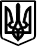 У К Р А Ї Н АОРІХІВСЬКА МІСЬКА РАДАЗАПОРІЗЬКОЇ ОБЛАСТІСЬОМОГО СКЛИКАННЯТРИДЦЯТЬ ПЕРША СЕСІЯ   ПРОЕКТ РІШЕННЯ_____.2019 									 		№ Про встановлення збору за місця для паркування транспортних засобів на території Оріхівської об’єднаної територіальної громади на 2020 рікВідповідно до статті 7, пункту 10.3 статті 10, пункту 12.3 статті 12, статті 2681 Податкового кодексу України, пункту 24 статті 26 Закону України «Про місцеве самоврядування в Україні» Оріхівська міська радаВИРІШИЛА:Встановити на території Оріхівської об’єднаної територіальної громади збір за місця для паркування транспортних засобів.	 транспортних засобів. на 2019 рікЗатвердити Положення про порядок обчислення та сплати збору за місця для паркування транспортних засобів на території Оріхівської об’єднаної територіальної громади на 2020 рік згідно з додатком .Оприлюднити дане рішення на сайті Оріхівської міської ради.Контроль за виконанням цього рішення покласти на постійну комісію з питань соціально-економічного розвитку, бюджету, фінансів, підприємництва та регуляторної політики Оріхівської міської ради. Рішення набирає чинності з 01 січня 2020 рокуМіський голова 							       С. ГЕРАСИМЕНКОПроект   рішення  підготовленийвідділом бюджетних відносинНачальник відділу                                              	                       Н.В. ТараненкоАркуш погодження додається.Додаток до рішення міської радивід ______ 2020 року № ПОЛОЖЕННЯпро порядок обчислення та сплати збору за місця для паркування транспортних засобів на території Оріхівської об’єднаної територіальної громади на 2020 рікЗагальні положенняПоложення про порядок обчислення та сплати збору за місця для паркування транспортних засобів (далі у тексті – Положення) визначає правові засади його справляння у відповідності до Податкового кодексу України.Збір за місця для паркування транспортних засобів – це місцевий збір, кошти від якого зараховуються до місцевого бюджету.Терміни, наведені у цьому Положенні вживаються у значеннях, визначених у Податковому кодексі України.Норми цього Положення є обов’язковими для дотримання фізичними та юридичними особами, які є платниками збору за місця для паркування транспортних засобів, та контролюючими органами.Платники збору2.1. Платниками збору є юридичні особи, їх філії (відділення, представництва), фізичні особи-підприємці, які організовують та провадять діяльність із забезпечення паркування транспортних засобів на майданчиках для платного паркування та спеціально відведених автостоянках на території Оріхівської об’єднаної територіальної громади.Об’єкт і база оподаткування зборомОб’єктом оподаткування є земельна ділянка, спеціально відведена для забезпечення паркування транспортних засобів на автомобільних дорогах загального користування, тротуарах або інших місцях, а також комунальні гаражі, стоянки, паркінги (будівлі, споруди, їх частини), які побудовані за рахунок коштів місцевого бюджету, за винятком площі земельної ділянки, яка відведена для безоплатного паркування транспортних засобів, передбачених статтею 30 Закону України «Про основи соціальної захищеності інвалідів в Україні».Базою оподаткування є площа земельної ділянки, відведена для паркування, а також площа комунальних гаражів, стоянок, паркінгів (будівель, споруд, їх частин), які побудовані за рахунок коштів місцевого бюджету.Ставка зборуВстановити ставку збору за кожний день провадження діяльності із забезпечення паркування транспортних засобів у гривнях за 1 кв. метр площі земельної ділянки, відведеної для організації та провадження такої діяльності, у розмірі до 0,075 відсотка мінімальної заробітної плати, установленої законом на 1 січня податкового (звітного) року.Порядок обчислення та строки сплати зборуСума збору за місця для паркування транспортних засобів, обчислена відповідно до податкової декларації за звітний (податковий) квартал, сплачується щоквартально, у визначений для квартального звітного (податкового) періоду строк, до бюджету отг м.Оріхів за місцезнаходженням об’єкта оподаткування.Платник збору, який має підрозділ без статусу юридичної особи, що провадить діяльність із забезпечення паркування транспортних засобів на земельній ділянці не за місцем реєстрації такого платника збору, зобов’язаний зареєструвати такий підрозділ як платника збору у контролюючому органі за місцезнаходженням земельної ділянки згідно з вимогами статті 63 Податкового кодексу України.Базовий податковий (звітний) період дорівнює календарному кварталу.Контроль та відповідальність за порушення податкового законодавстваКонтроль за дотриманням вимог податкового законодавства України щодо справляння збору за місця для паркування транспортних засобів на території Оріхівської об’єднаної територіальної громади здійснюють відповідні контролюючі органи.За порушення податкового та іншого законодавства України при обчисленні та сплаті збору за місця для паркування транспортних засобів платники збору несуть відповідальність відповідно до чинного законодавства України.Секретар ради								А. ЛЕПЕТЧЕНКОПояснювальна запискадо проекту рішення «Про встановлення збору за місця для паркування транспортних засобів на території Оріхівської об’єднаної територіальної громади на 2020 рік».	Відповідно до статті 7, пункту 10.2 статті 10, пункту 12.3 статті 12 Податкового кодексу України, з метою зміцнення матеріальної і фінансової бази місцевого самоврядування, сприяння соціально-економічного розвитку Оріхівської ОТГ, поповнення дохідної частини місцевого бюджету, врегулювання правовідносин між Оріхівською міською радою та суб’єктами господарювання Оріхівська міська рада пропонує даний проект рішення.Начальник відділу                                       				Н.В.ТараненкоАркуш погодженнядо проекту рішення «Про встановлення збору за місця для паркування транспортних засобів на території Оріхівської об’єднаної територіальної громади на 2020 рік» Показчик розсилкидо проекту рішення «Про встановлення збору за місця для паркування транспортних засобів на території Оріхівської об’єднаної територіальної громади на 2020 рік»Відділ бюджетних відносин виконавчого комітету Оріхівської міської радиОріхівське управління ГУ ДФС у Запорізькій областіПрізвище, ініціалиПосадаПідписДатаЛепетченко А.М.Секретар радиТрифанова О.М.Заступник міського голови з питань діяльності виконавчих органівСалогуб О.В.Заступник міського голови з питань діяльності виконавчих органівВініченко М.Д.Заступник міського голови з питань діяльності виконавчих органів Хохлов В.А.Начальник юридичного відділу